RAPORT PRZEPROWADZONEGO GŁOSOWANIANazwa sesji:	Sesja Nr LIII 10-11-2022 rData głosowania:	2022-11-10Temat głosowania:	Głosowanie nad przyjęciem informacji o wynikach analizy oświadczeń majątkowych.Typ głosowania:	Normalne	Głosowanie zwykłe TAK, NIE, WSTTyp wyniku:	Większość zwykła	Uchwałę przyjmuje się większością głosów z uwzględnieniem kworum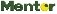 System kongresowy Deputy.	Data wydruku raportu:	2022-11-10 11:08:26	Nr systemowy: 12	Strona 1Uprawnionych (skład):	1Obecnych uprawnionych:	13Głosujących:	13Głosowanie jawne:	TAKUchwała została podjętaUprawnionych (skład):	1Obecnych uprawnionych:	13Głosujących:	13Głosowanie jawne:	TAKUchwała została podjętaGłosów ZA:Głosów WSTRZ:Głosów PRZECIW:1300Głosy indywidualne:Głosy indywidualne:GłosNrNazwisko i ImięGłos1Halina MaślankaTAK2Elżbieta J. WyrembakTAK3Elżbieta Z. WyrembakTAK4Ewa ZarembaTAK5Stanisław GolańskiTAK6Tomasz KryściakTAK7Zbigniew SzkudlarekTAK8Dominik ChwalińskiTAK9Grażyna Siudy10Tadeusz PapinaTAK11Judyta SokółTAK12Jolanta JuszczakTAK13Henryk DrobinaTAK14Dariusz Dudzik15Eugeniusz SawerTAK